PREGUNTAS FRECUENTES MODULOS DE SERVICIO RED NEGOCIOS CCS – REGISTRO PROVEEDORES CODELCOPreguntas Frecuentes de SegmentaciónSoy una empresa recién constituida ¿puedo vender a Codelco?Si, puede inscribirse en el Registro de Proveedores y ser evaluada por Codelco en sus procesos de licitación, sin embargo, considerar que debe cumplir requisitos mínimos para operar, la decisión de contratación depende del resultado del Proceso de Licitación.¿Cuáles son los requisitos mínimos de operación?Debe estar inscrito en el Registro de Proveedores www.rednegociosccs.cl, haber seleccionado a Codelco como mandante principal, presentar la documentación obligatoria mínima y la documentación adicional que estime pertinente, que le permitirá mejorar su segmentación y su nivel de riesgo de acuerdo a las políticas establecidas por el Mandante y finalmente completar el formulario de segmentación disponible en su sitio privado.¿Qué es la Segmentación?La segmentación es un proceso de clasificación de su empresa en base a seis dimensiones y 35 criterios que miden las capacidades y fortalezas de su empresa:Sostenibilidad OperacionalTamaño OrganizacionalAspectos FinancierosAlineamiento HSECGestión de RRHH y ValoresInnovación y desarrollo tecnológicoComo resultado de este proceso de evaluación, su empresa será clasificada  en un segmento específico  según sus fortalezas, lo que a su vez le permitirá optar a ser invitado a licitaciones o procesos de compra específicos, según las pautas de Codelco. ¿Qué significa la clasificación S1, S2, S3, S4?Los proveedores después de clasificados en Letras se encuadran en 4 distintos segmentos, desde el segmento S1 al S4, siendo el S1, los proveedores mejor clasificados y tienen sus valores alineados con la Corporación, principalmente en relación a Situación Financiera, Responsabilidad en Seguridad y Salud Ocupacional, Medio Ambiente y Comunidad, y así sucesivamente. ¿Qué significa que mi empresa tiene una letra “E” como segmentación?Esto implica que existe información obligatoria aún no presentada por su empresa, por lo que su segmentación no es posible de evaluar, y queda en el segmento de menor valor minimizando sus oportunidades de negocio con Codelco¿Cómo se entienden las letras “BCAD”?La segmentación  es una combinación de cuatro letras  donde  la secuencia respecto a la posición de las letras  es la siguiente:BCAD= Posición 12341° Posición: Dimensión Financiera2° Posición: Dimensión Alineamiento HSEC3° Posición: Suma de Dimensiones de Sostenibilidad Operacional y Tamaño Organizacional.4° Posición: Suma de Dimensiones de Gestión de RRHH e Innovación y desarrollo tecnológico. Las letras se ordenan de la A, B, C…. etc, de mayor a menor.¿Cuáles son los documentos que requiero aportar como obligatorios al registro?Balance Tributario Periodo 2018Balance Clasificado 2018 Estado de resultado Clasificado 2018Carpeta Tributaria – para Solicitar Créditos  (corresponde a año tributario 2019).Certificado Accidentabilidad y Siniestralidad emitido por las Mutuales (CAS)Además debe completar el formulario de Segmentación disponible en el sitio www.rednegociosccs.cl¿Cómo mejoro mi segmentación?La forma de mejorar la segmentación es acompañar y respaldar sus fortalezas con el máximo de información complementaria, según lo solicitado en el formulario de segmentación disponible en el sitio web www.rednegociosccs.cl Documentos adicionales que puede aportar: Certificado de calidad  ISO 9001:2015Certificado de Gestión Medioambiental 14001: 2015Plan de Responsabilidad Social Empresarial (RSE)Certificado OHSAS 18001 (Salud y Seguridad Ocupacional) o Certificado ISO 45001: 2018  (Salud y Seguridad Ocupacional)Plan de capacitación y desarrolloPlan EstratégicoPlan de InnovaciónPlan de Control de RiesgoMetodología de administración de contratosSoy una persona natural y no tengo balances, ¿cómo me categorizan?Las personas naturales son segmentadas en nivel S4. 		¿Cuál es la clasificación necesaria para estar en cada segmento?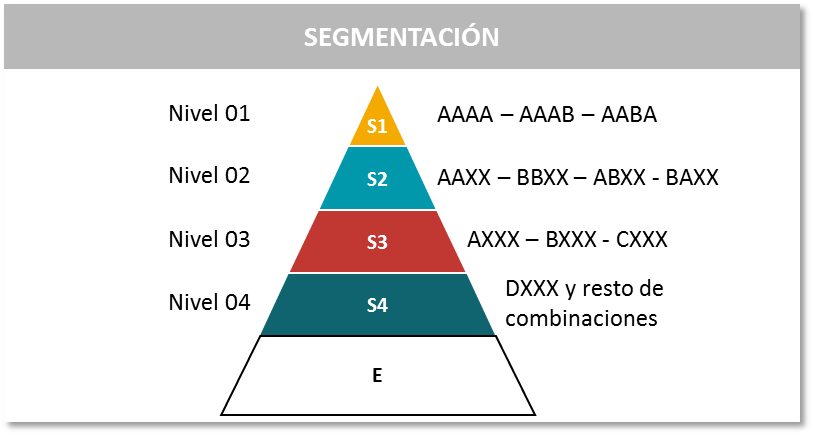 ¿Cuánto tiempo dura mi segmentación?La segmentación es un proceso dinámico que está cambiando permanentemente en la medida que alguna de las variables que considera, tenga un cambio. Y también cambia, en la medida que su empresa vaya actualizando o entregando nueva información que respalde sus fortalezas.¿Cuándo tarda en generarse mi segmentación si ya he entregada todo?Existe un proceso de verificación y trabajo con la información enviada que en promedio puede demorar unos 15 días.¿Si tengo nuevos documentos o información para mejorar mi segmentación, cuando puedo presentarlos o subirlos?En cualquier minuto, le sugerimos mantener permanentemente actualizada la información a objeto de reflejar los cambios directamente en su segmentaciónConsultas Mandante¿Si pincho cada segmento, que obtengo?Se pueden observar la cantidad de proveedores segmentados por cada uno de los segmentos y así sucesivamente hasta llegar al detalle por proveedor¿Cuáles son las formas de búsqueda por proveedor?Por Rut sin puntos y con guion Razón social Todos los proveedoresPor segmento¿Puedo sólo visualizar los proveedores de algún segmento específico? Si, en consulta de despliegue, seleccionando segmento que se necesite¿Qué significa el árbol de categorías?Da la opción de seleccionar proveedores de acuerdo a sus categorías (bienes o servicios).¿Qué se puede visualizar al pinchar cada Rut?Identificación de la empresa, datos de contacto, información del proveedor, detalle de segmentación, la documentación presentada se visualiza en la Ficha.¿Qué significa clasificación generalMuestra las letras obtenida por el proveedor de acuerdo a puntaje obtenido por cada dimensión.¿Cuantas dimensiones se evalúan6 dimensiones y 35 criterios, y cada uno de ellos con sus propios pesos específicos!!¿Cuáles son las 6 dimensiones que se evalúan?¿Por qué la clasificación general muestra 4 letras y no 6 de acuerdo a las dimensiones?Se da por el mayor peso relativo que tiene una dimensión respecto de otras, de acuerdo a lo siguiente:La primera letra dice relación con la dimensión 3La segunda letra se relaciona a la dimensión 4La tercera letra es una combinación de las dimensiones 1 y 2La cuarta letra es una combinación de las dimensiones 5 y 6Preguntas Frecuentes de Experiencia¿Cómo valido la experiencia de mi empresa?Para validar la experiencia de su empresa, debe estar registrado y vigente en RedNegocios. Posteriormente, debe ingresar al módulo de Experiencia, y declarar la experiencia de su empresa y/o profesionales claves. Para mayor información, consulte el Manual de Ingreso de Experiencia.¿Cuáles son los documentos que debo presentar para validar la experiencia de mi empresa?Para validar experiencia empresa, asociada a categorías de bienes, los documentos requeridos son Facturas, Contratos u Órdenes de compra. Para validar experiencia empresa, asociada a categorías de servicios, adicionalmente se requiere acreditar experiencia profesional.Para validar experiencia profesional, los documentos requeridos son Currículum Profesional (obligatorio) y Certificaciones (opcional).¿Cuántos documentos debo presentar por cada experiencia?Se debe presentar al menos 1 documento por cada experiencia o categoría a validar.¿Cuántas experiencias puedo validar o declarar?El número de experiencias que se puede validar o declarar, es ilimitado, lo importante es que pueda acreditar con respaldos la experiencia para cada categoría¿Cuánto tiempo tarda la validación de mi experiencia?La validación de la experiencia de su empresa puede demorar hasta 5 días hábiles. ¿Me informaron que mi experiencia fue rechazada, puedo presentar una nueva solicitud de validación de experiencia?Sí. Para validar una categoría rechazada, se debe ingresar una nueva solicitud de validación de experiencia para esta categoría desde el módulo de  experiencia y adjuntar los nuevos documentos. ¿Cuál es la vigencia de una experiencia que ha sido validada?Una experiencia validada permanece vigente por 3 años.¿Tiene algún costo adicional validar mis experiencias o categorías?No. Validar experiencias no tiene costo adicional, solo debe estar inscrito y con contrato vigente en Red   Negocios. Preguntas frecuentes de Evaluación de desempeño¿Cuál es la Frecuencia de Evaluación de Desempeño?La Frecuencia de la Evaluación de Desempeño será definida de acuerdo con al tipo de contrato (Suministros/Servicios)  y su cuadrante de clasificación:Suministros/Materiales: MensualServicios: Cuadrante 1: TrimensualCuadrante 2 y 3: SemestralCuadrante 4: Anual¿Cómo se calcula el Puntaje Final de Proveedor?Un proveedor puede tener diversas evaluaciones (parciales y final,  un mismo contrato y entre distintos contratos), así, el puntaje final del proveedor será definido través de un promedio ponderado de todas sus evaluaciones en los últimos 2 años. Las ponderaciones se darán de acuerdo con el cuadrante que el contrato fue clasificado:Cuadrante 1: Peso 4Cuadrante 2 y 3: Peso 2Cuadrante 4: Peso 1¿Qué proveedores serán Evaluados?Serán evaluados todos:Suministros/Bienes aplica a todo el universo de Contratos y Órdenes de CompraServicios aplica para aquellos Contratos que pertenecen a los cuadrantes de categoría Estratégico, Cuello de Botella y Apalancados (1,2 y 3)Todos los proveedores inscritos en RedNegociosCCS y con contrato vigente con Codelco en los cuadrantes 1, 2 y 3,  podrán ver el resultado de su evaluación en el Dashboard del Proveedor del sitio de RNCCSPreguntas frecuentes de Clasificación de Riegos Codelco’ GAB¿Qué es la evaluación de Riesgos?La evaluación de Riesgos es un proceso que verifica diversas condiciones y criterios, acreditadas a través de documentación aportada por cada proveedor y otras  obtenidas de diversas fuentes de información  oficiales.  El resultado, en base a ponderaciones y pesos específicos de diversas variables, es la determinación de la empresa proveedora en un nivel de Riesgo Alto, Medio o Bajo, que se identifica consecuentemente con los colores  Rojo, Amarillo y Verde.  Esta nomenclatura es visible en el Dashboard en su ficha electrónica.¿Cuáles son las variables que intervienen?Existen Cuatro Dimensiones y ocho criterios¿Qué documentos son los que me ayudan a mejorar mi evaluación de Riesgo?De los documentos que aporta el proveedor pueden mejorar la clasificación con Presentación de la Patente Municipal  al día ( periodo vigente explícito en el documento)Certificado de Vigencia de la empresa ( se entiende vigente hasta 180 días desde la fecha de emisión)Morosidad Tributaria (la existencia de Deuda Tributaria vigente en el Certificado de Deuda emitido por la Tesorería General de la Republica).Cumplimiento  NCH 2770 de evaluación de proveedores,  corresponde a la presentación de un cuestionario de autodiagnóstico disponible en el Registro (debe actualizarse en cada renovación del servicio de Registro).NOTA: la no presentación de estos documentos o el vencimiento de los mismos aumenta el riego de la empresa. ¿Dónde obtengo el documento “Evaluación Técnica NCH 2770”?Este documento está disponible para ser descargado en el sitio www.rednegociosccs.cl 1) Sostenibilidad Operacional2) Tamaño Organizacional3) Aspecto Financiero4) Alineamiento HSEC 5) Gestión de Recursos Humanos y Valores6) Innovación y Desarrollo TecnológicoÁmbitoDocumento o Datos Integrados1. IDONEIDAD LEGALPatente municipal1. IDONEIDAD LEGALCertificado de vigencia empresa2. IDONEIDAD MORASMorosidad Tributaria TGR2. IDONEIDAD MORASMorosidad Comercial2. IDONEIDAD MORASProtestos3. IDONEIDAD TËCNICOEvaluación Técnica NCH 27704. IDONEIDAD LABORAL                       Seriedad en Obligaciones                       Laborales4. IDONEIDAD LABORALPrácticas Antisindicales